R.E: What is the Trinity and why is it important for Christians?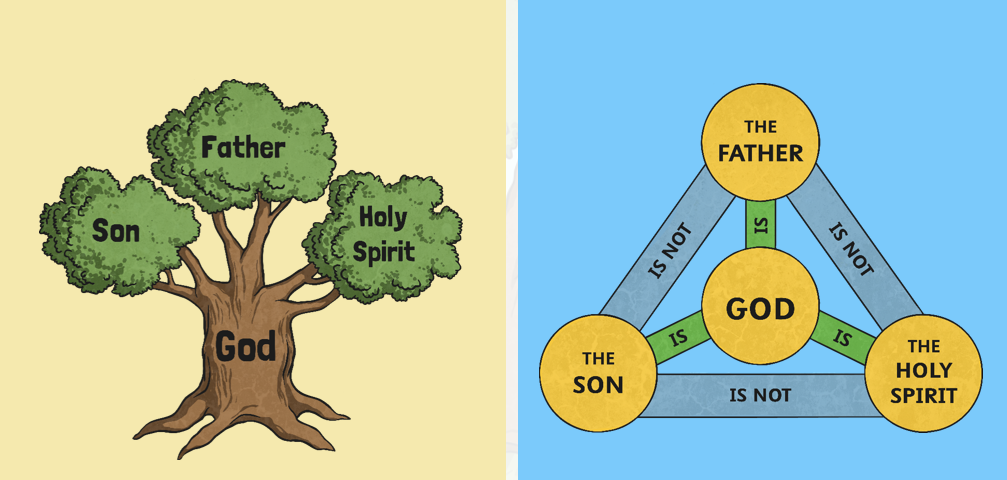 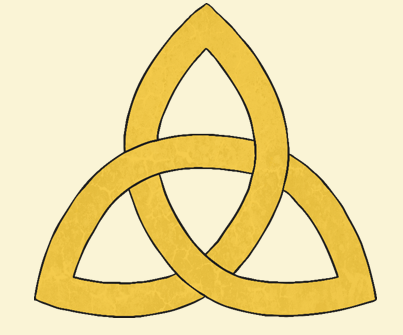 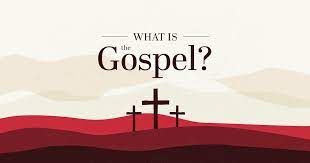 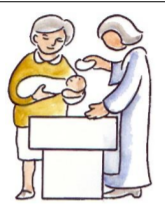 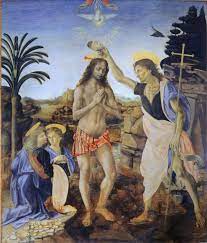 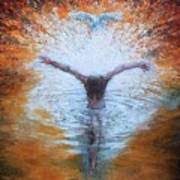 VOCABULARY: Christianity, water, baptism, significance, gospel, Matthew, Mark, Luke, John, Trinity, Son of God, Holy Spirit, God the Father, baptism prayer, cleansing, refreshing, life- giving